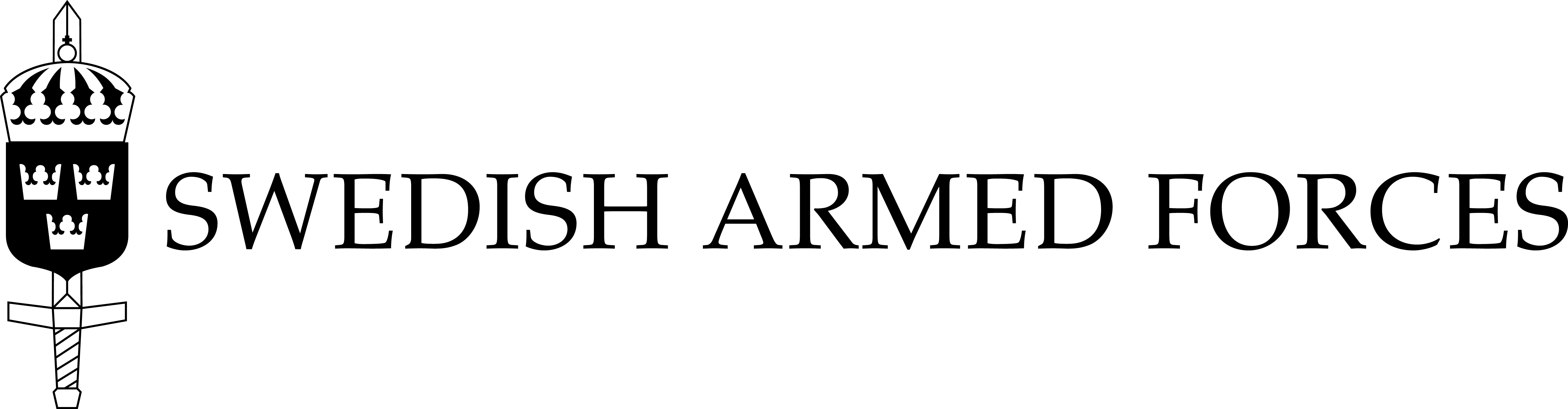 Luftvärnsregementet Box 515, 301 80 Halmstad Ida Nylander+46 35 266 30 08wmpc20@mil.se20/08/09 20/08/17 World Military Pentathlon Championship 2020 